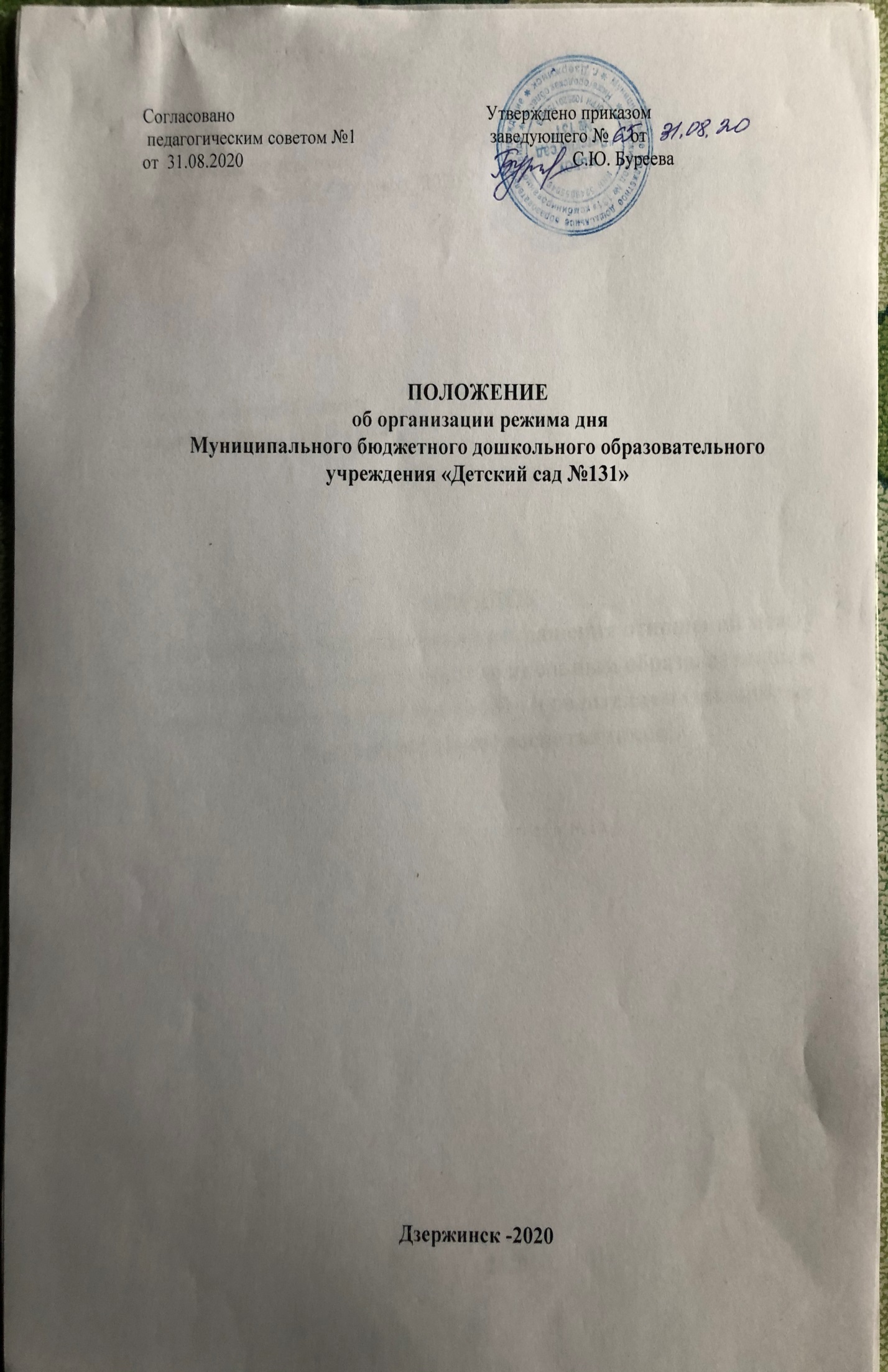 Общие положения1.1.Положение об организации режима дня Муниципального бюджетного дошкольного образовательного учреждения «Детский сад  № 131» в дальнейшем - «Положение», разработано в соответствии с Федеральным законом РФ от 29 декабря 2012 года № 273-ФЗ «Об образовании в Российской Федерации», Приказом Министерства образования и науки Российской Федерации (Минобрнауки России) от 30 августа 2013 года № 1014  Москва «Об утверждении Порядка организации и осуществления образовательной деятельности по основным образовательным программам дошкольного образования», СанПиН 2.4.1.3049-13, Уставом МБДОУ «Детский сад № 131» (далее -Учреждение).1.2.Настоящее Положение регулирует организацию режима дня в  группах, функционирующих в Учреждении, организацию режимных моментов (проведение образовательной деятельности, прогулки, питания, дневного сна).1.3. Настоящее Положение регламентирует в Учреждении организацию деятельности по основной образовательной  программе дошкольного образования.1.4. Настоящее Положение размещается  на информационных стендах  в Учреждении, а также на официальном сайте Учреждения в сети интернет.2. Режим работы  Детского сада2.1. Режим работы Учреждения – пятидневный.2.2. Выходные дни – суббота, воскресенье, праздничные дни.Ежедневный график работы Учреждения: с 6.00 до  18.00.3. Цели и задачи режима дняОсновными целями и задачами режима дня   являются:- соблюдение гигиенических норм и требований к организации жизнедеятельности Учреждения;- обеспечение гармоничного развития детей в соответствии с их  возрастными особенностями;        -  построение индивидуального режима дня на каждого ребенка в  период адаптации детей к дошкольному образовательному учреждению.  4. Организация режима дня4.1. Организация режима дня осуществляется в соответствии с образовательной программой Учреждения, с учетом санитарно-эпидемиологических правил  и норм.4.2. Режим дня составляется на  12 часовой режим пребывания детей в Учреждении, на каждую возрастную группу и утверждается приказом заведующего.5. Самостоятельная деятельность детей в режиме дня.5.1. Самостоятельная деятельность детей (игры, подготовка к занятиям, личная гигиена и др.) должна занимать в режиме дня не менее 3-4 часов.5.2. Максимальная продолжительность непрерывного бодрствования детей составляет 5,5-6 часов, до 3 лет – в соответствии с медицинскими рекомендациями.5.3. Общественно-полезный труд детей старшего возраста проводится в форме самообслуживания (дежурство по столовой, помощь в подготовке к занятиям, уход за растениями и др.). Его продолжительность не должна превышать 20 мин. в день.6. Режим питания.6.1.Прием пищи устанавливается по строго отведенному времени. В дошкольном образовательном учреждении организуется 4-х разовое питание (завтрак, второй завтрак, обед, полдник).6.2 Питание осуществляется в соответствии с примерным меню, утвержденным заведующим Учреждением, рассчитанным не менее чем за 2 недели,  с учетом физиологических потребностей в энергии и пищевых веществах для воспитанников всех возрастных групп и рекомендуемых суточных наборов продуктов для организации питания в Учреждении.6.3. Для обеспечения преемственности питания родителей (законных представителей) информируют об ассортименте питания воспитанников, вывешивая ежедневное меню в Учреждении.6.4. Питьевой режим организуется во всех группах. График смены воды установлен через каждые 2 часа.7. Прогулки.7.1. Ежедневная продолжительность прогулок детей составляет 3-4 часа.7.2. Прогулки организуются 2 раза в день: в первую половину дня – до обеда и во вторую половину – после дневного сна или перед уходом детей домой.7.3. Во время прогулки с детьми проводятся игры, физические упражнения, наблюдения, экскурсии, занятия. Подвижные игры проводятся в конце прогулки перед возвращением детей в помещение дошкольного образовательного учреждения.7.4. При температуре воздуха ниже минус 15 градусов С и скорости ветра более 7 м/с администрация Учреждения рассматривается вопрос о сокращении продолжительности прогулки.8. Дневной сон8.1. Общая продолжительность суточного сна для детей дошкольного возраста составляет не менее 12 часов, из которых 2-2,5 часа отводится на дневной сон.8.2. Для детей от 1,5 лет до 3 лет дневной сон организуется однократно, продолжительностью не менее 3 часов. 8.3.Перед сном не рекомендуется проведение  подвижных эмоциональных игр.8.4. Воспитанники, которые долго засыпают и чутко спят, рекомендуется укладывать первыми и поднимать последними.8.5. Во время сна в спальне обязательно должен присутствовать воспитатель (или помощник воспитателя), который несет ответственность за гигиену сна, охрану жизни и здоровья детей во время сна.8.6. После дневного сна ежедневно организуются пробуждающая зарядка, хождение по массажным дорожкам.9.  Режим образовательной деятельности воспитанников9.1. Образовательная нагрузка закрепляется в календарном учебном графике, который утверждается приказом заведующегоУчреждением.9.2. Учебный год в Учреждении начинается с 1 сентября. Если этот день приходится на выходной день, то учебный год начинается в первый, следующий за ним рабочий день.9.3. Для воспитанников групп раннего возраста устанавливается адаптационный период по согласованию с родителями (законными представителями) продолжительностью 2 недели.9.4. Продолжительность учебного года для детей раннего возраста составляет 35 недель, для детей дошкольного возраста – 37недель.9.5. В октябре и апреле в течение 12 календарных дней (третья и четвертая недели) осуществляется оценка эффективности работы с воспитанниками.Оценка эффективности работы воспитанниками проходит в рамках воспитательно-образовательного процесса и не нарушает его.9.6. Продолжительность каникул:     С июня по август (92 календарных дня);В январе (10 календарных дней после Новогодних праздников). 9.7.Объем недельной образовательной нагрузки для воспитанников осуществляется в рамках реализации основной образовательной программы дошкольного образования.9.8.  В группах раннего возраста допускается организация образовательной деятельности  в первую и во вторую половину дня (по 8-10 минут). Допускается осуществлять образовательную деятельность на игровой площадке во время прогулки.9.9. Максимально допустимый объем образовательной нагрузки в день:     от 3 до 4 лет – 2 ОД по 15 минут в первой половине дня;     от 4 до 5 лет – 2 ОД по 20 минут в первой половине дня;     от 5 до 6 лет – 2 ОД по 20 минут и 25 минут в первой половине дня и 1 ОД по 25 минут во второй половине дня;     от 6 до 7 лет – 3 ОД по 30 минут в первой половине дня и 1 НОД по 30 минут во второй половине дня.9.10. Перерывы между периодами образовательной деятельности  составляет не менее 10 минут. 9.11. В середине времени, отведенного на образовательную деятельность, осуществляется проведение физкультурных минуток.9.12. Образовательную деятельность, требующую повышенной познавательной активности и умственного напряжения детей, организовывают в первой половине дня.9.13. Домашние задания воспитанникам не задаются.9.14.С воспитанниками раннего возраста занятия по физическому развитию в рамках реализации основной образовательной программы дошкольного образования осуществляется по подгруппам 2-3 раза в неделю.9.15. Занятия по физическому развитию в рамках реализации основной образовательной программы дошкольного образования воспитанников от 3 до 7 лет организуются не менее 3 раз в неделю.9.16. Для воспитанников 5-7 лет круглогодично один раз в неделю организуется занятие по физическому развитию на открытом воздухе в форме подвижных игр (при отсутствии у детей медицинских противопоказаний и наличии спортивной одежды, соответствующей погодным условиям).9.17. В теплое время года образовательная деятельность по физическому развитию воспитанников организуется на открытом воздухе.10. Двигательный режим10.1. Двигательный режим, физические упражнения и закаливающие мероприятия  осуществляются с учетом здоровья, возраста детей и времени года.10.2.  В Учреждении используются формы двигательной деятельности: утренняя гимнастика, занятия физической культурой в помещении и на воздухе, физкультурные минутки, подвижные игры, спортивные упражнения, ритмическая гимнастика.10.3. В объеме двигательной активности воспитанников 5 - 7 лет  предусмотрено в организованных формах оздоровительно-воспитательной деятельности 6 - 8 часов в неделю с учетом психофизиологических особенностей детей, времени года и режима работы Учреждения.10.4. Закаливание детей включает комплекс мероприятий: широкая аэрация помещений, правильно организованная прогулка, физические упражнения, проводимые в легкой спортивной одежде в помещении и на открытом воздухе, умывание прохладной водой и другие воздушные и солнечные процедуры.10.5. Для достижения достаточного объема двигательной активности детей используются все организованные формы занятий физическими упражнениями с широким включением подвижных игр, спортивных упражнений.10.6. Работа по физическому развитию проводится с учетом здоровья детей при постоянном контроле со стороны медицинских работников.11. Ответственность.Администрация Учреждения, воспитатели, помощники воспитателей, специалисты несут  ответственность за жизнь, здоровье детей, реализацию в полном объеме режима дня,  качество реализуемых образовательных программ, соответствие применяемых форм, методов и средств организации образовательного процесса возрастным, психофизиологическим особенностям детей.